Liderazgo en la participación del SAN PEDRITO NORMALISTA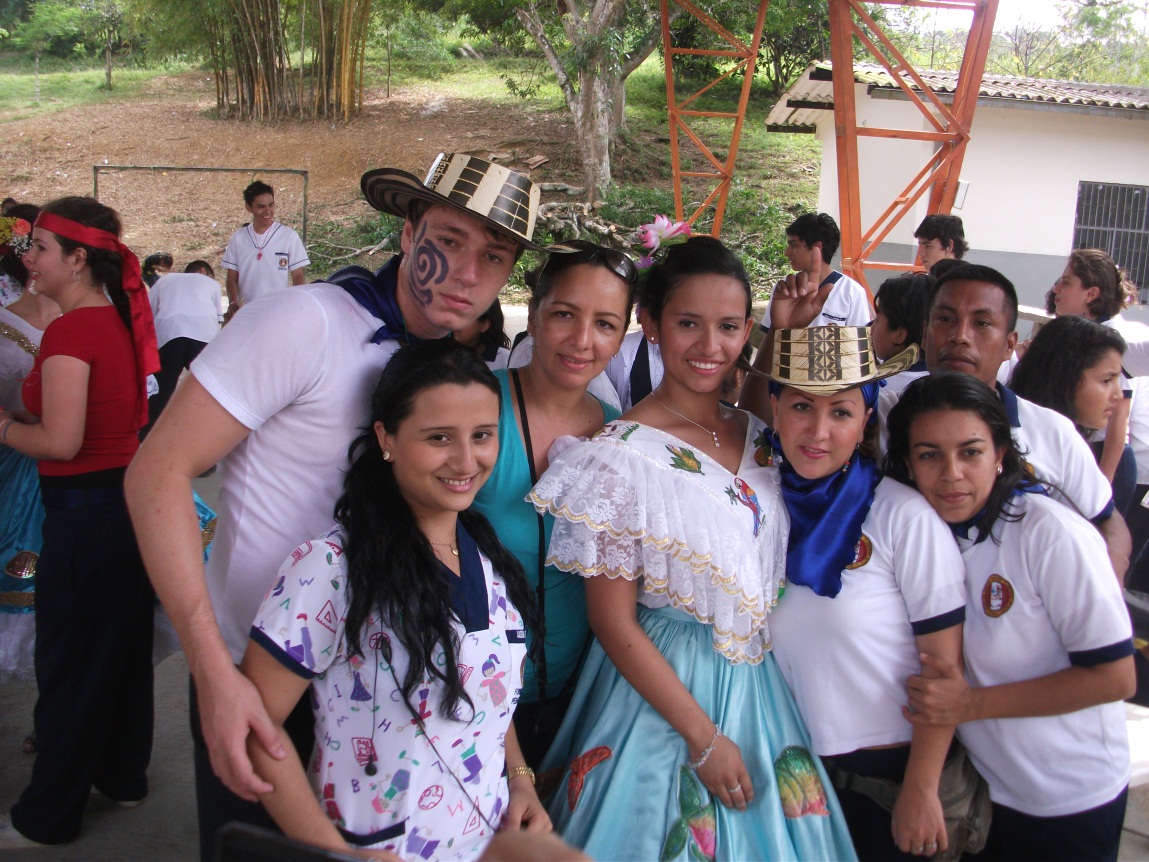 EL PFC EN LA CELEBRACIÓN DEL DIA DEL IDIOMA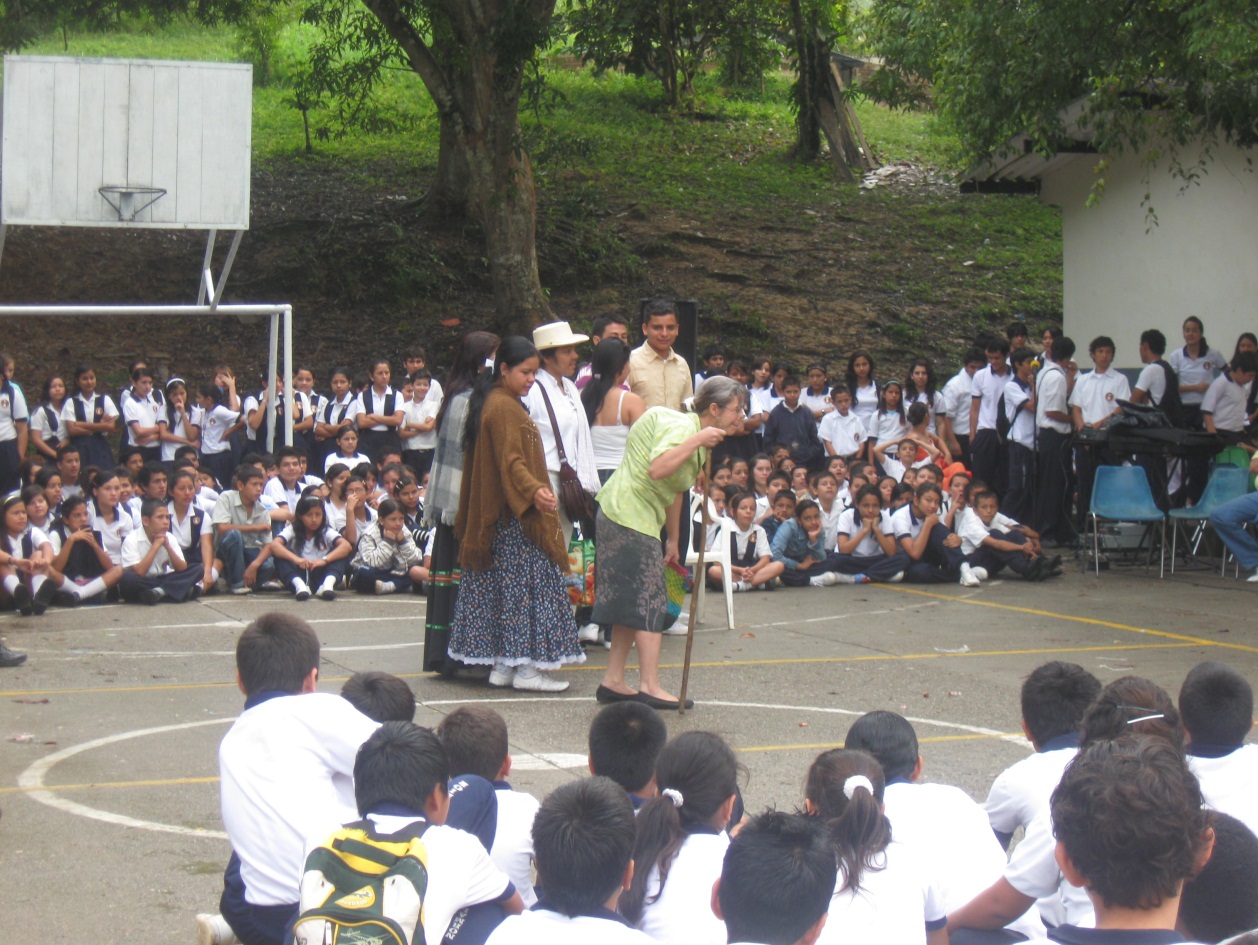 PARTICIPACIÓN EN EL DESARROLLO DE ACTIVIDE CON NIÑOS Y NIÑAS CON DISCAPACIDAD AUDITIVA- IE JUAN XXIII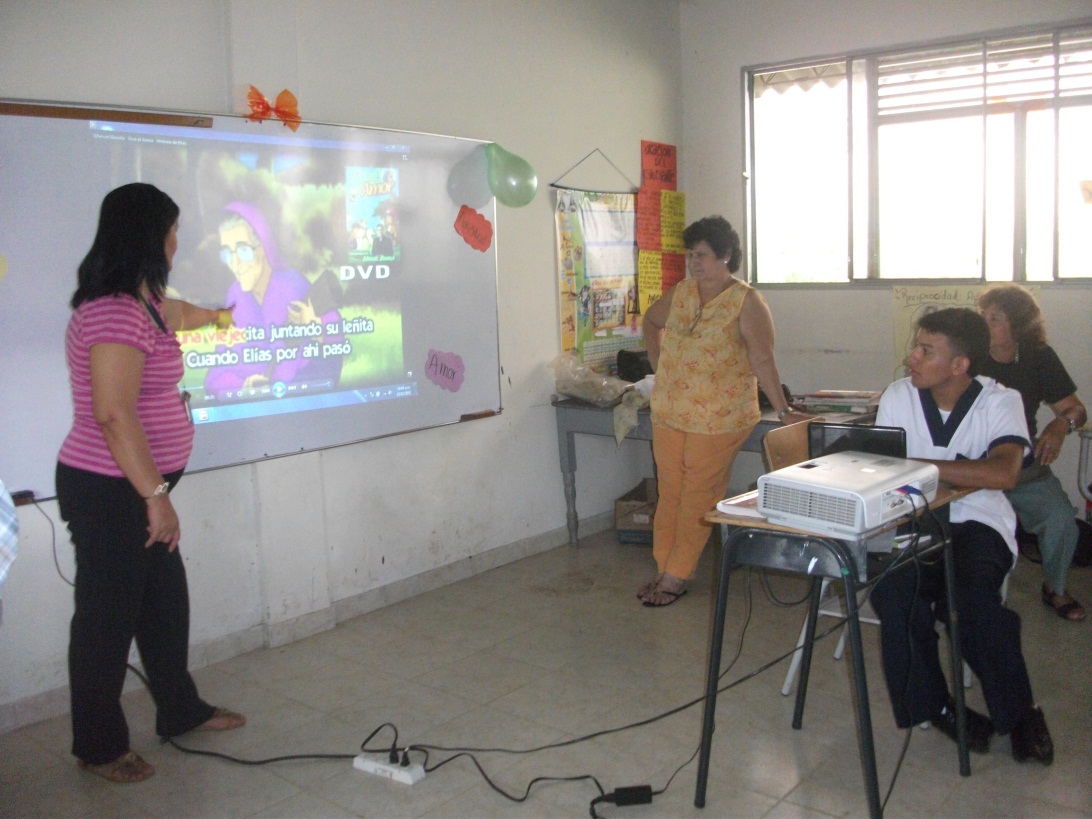 ORGANIZACIÓN Y PARTICIPACIÓN EN ACTIVIDADES DE INTEGRACIÓN (BIENESTAR)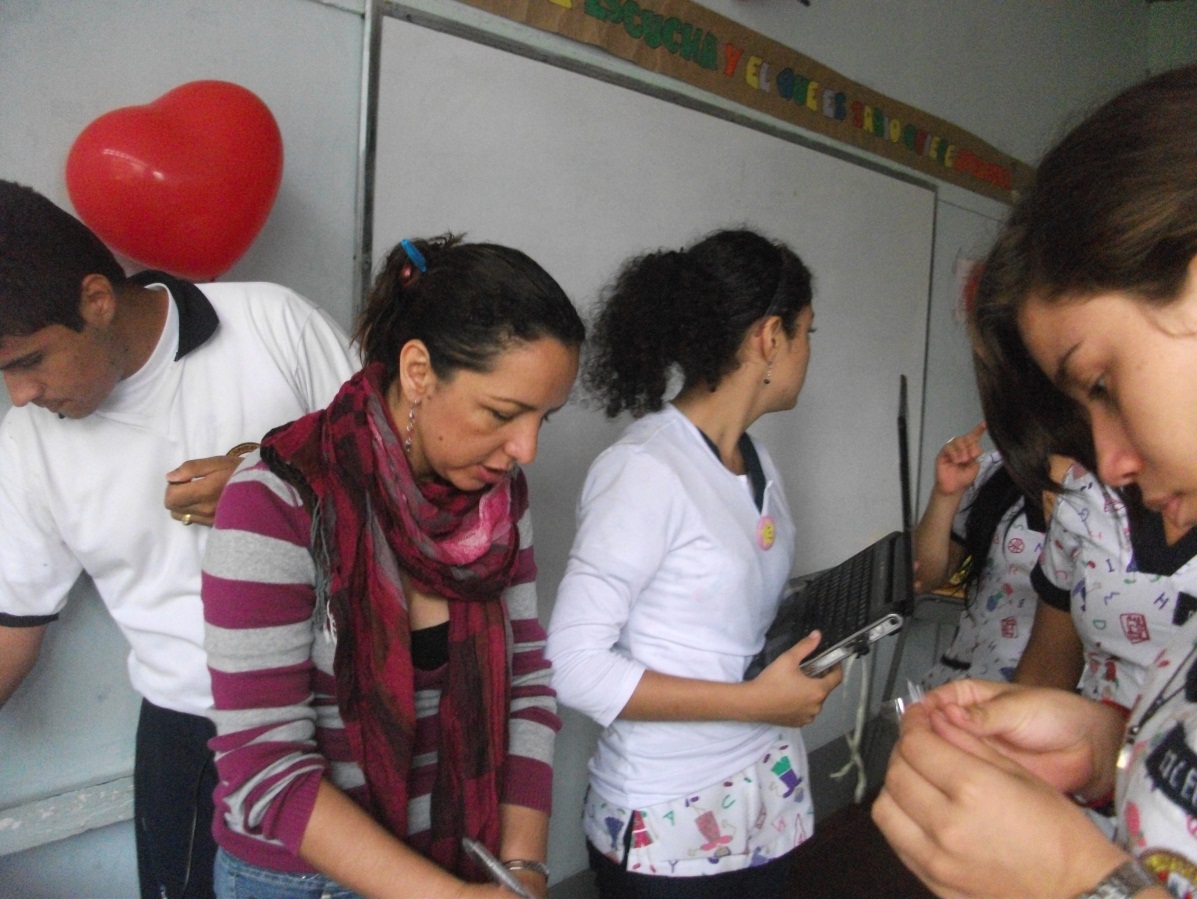 LIDERAZGO Y PARTICIPACIÓN EN EVENTOS PROYECCION SOCIAL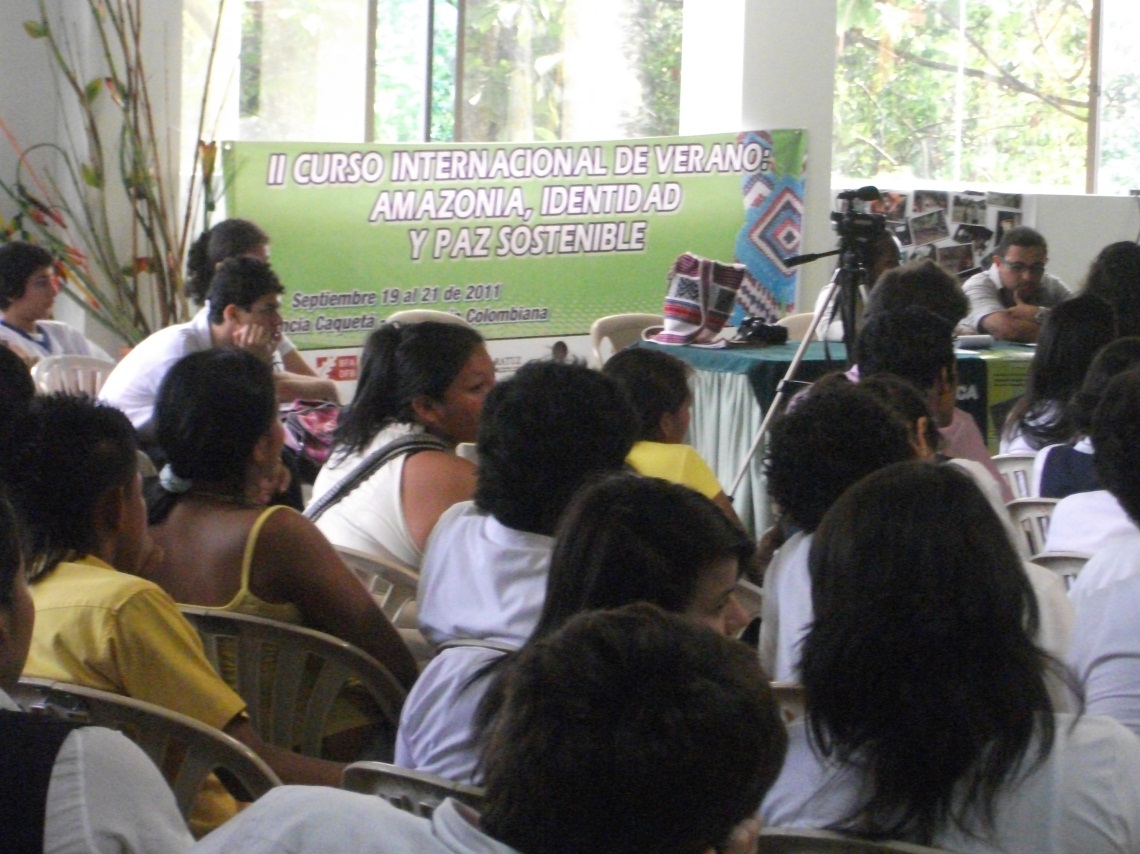 LIDERAZGO Y PARTICIPACIÓN ENCUENTRO DE EGRESADOS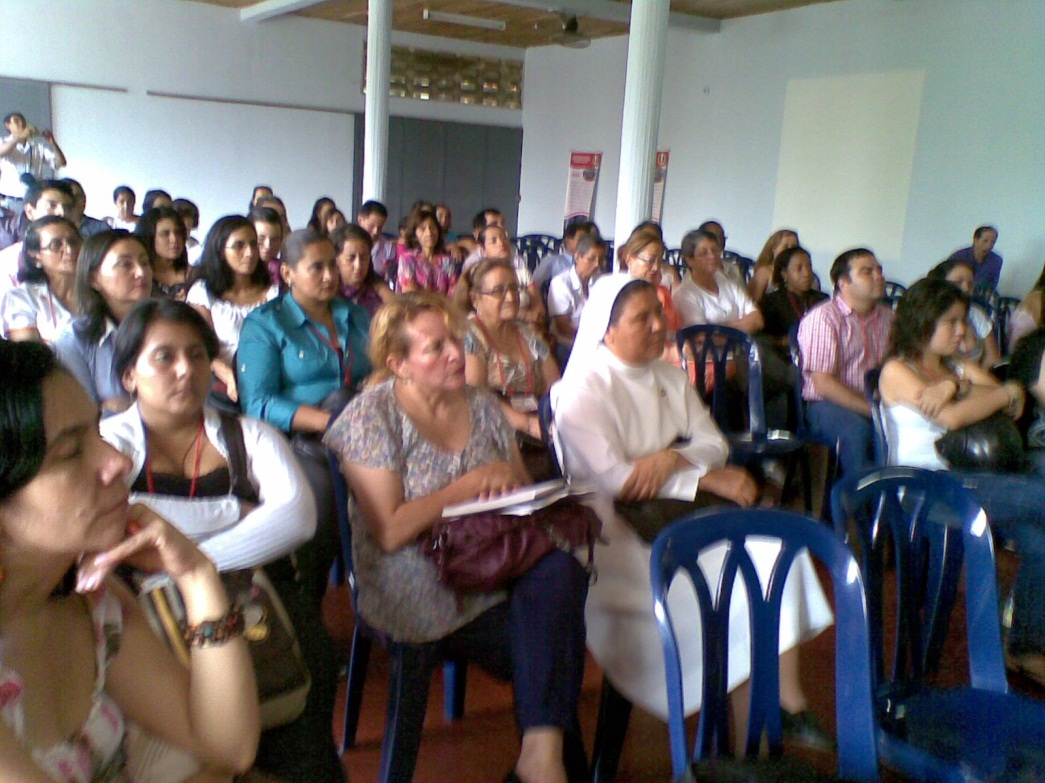 